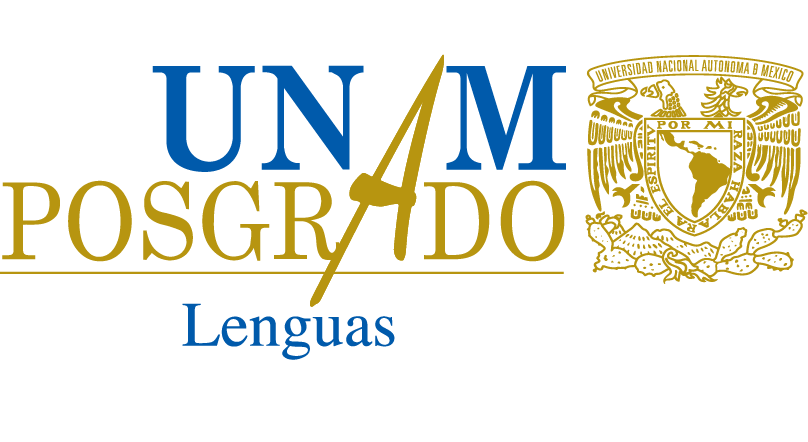 Solicitud de apoyo académicoComité Académico del Programa de Especialización enEnseñanza de Español como Lengua Extranjera, a distanciaP r e s e n t eEstimados miembros del Comité:Por este medio solicito su autorización para que me se asigne como académico de apoyo en el trabajo de tutoría a:__________________________________________________________________________________.			nombre del / del (de la)  profesor(a) propuesto(a)El motivo de esta solicitud es:En espera de su amable respuesta, les envío un cordial saludo.A t e n t a m e n t e,Ciudad Universitaria,  a                               Tutor(a)                                                     ____________________________________ nombre y firmaAcepto participar como apoyo académico  ______________________________________nombre y firmaresolución del comité académico                                   __________________________________________________________________________(motivo)resolución del comité académico                                   __________________________________________________________________________(motivo)fecha:  